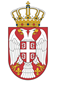 REPUBLIKA SRBIJA NARODNA SKUPŠTINAOdbor za spoljne poslove06 Broj: 06-2/243 -1816. oktobar 2018. godineB e o g r a dNa osnovu člana 70. stav 1. alineja prva Poslovnika Narodne skupštineS A Z I V A M52. SEDNICU ODBORA ZA SPOLjNE POSLOVEZA SREDU,  17. OKTOBAR 2018. GODINE,SA POČETKOM U 9,30  ČASOVA	Za ovu sednicu predlažem sledećiD n e v n i  r e dInicijative za posetePoziv za učešće na 18. Interparlamentarnom sastanku o obnovljivim izvorima energije i energetskoj efikasnosti, od 18. do 21. oktobra 2018. godine, Beč, Austrija.Poziv za učešće na Globalnom parlamentarnom samitu za borbu protiv gladi i neuhranjenosti, od 28. do 30. oktobra 2018. godine, Madrid, Kraljevina Španija. Izveštaji o realizovanim posetama2.1.  Izveštaj o poseti dvočlane delegacije Odbora za dijasporu i Srbe u regionu NS,   Bitolju, Republika Makedonija radi učešća na Konferenciji nacionalnih organizacija Srba iz regiona i prisustvovanju obeležavanja Sto godina proboja Solunskog fronta i završetka Prvog Svetskog rata, u periodu od 14. do 17. septembra 2018. godine;2.2.   Izveštaj o učešću predsednice  NS RS Maje Gojković na Drugom evroazijskom ženskom forumu, u Sankt Peterburgu, od 19. do 20. septembra 2018. godine;2.3.   Izveštaj Aleksandra Čotrića,  člana Odbora za dijasporu i Srbe u regionu NS RS o učešću na Regionalnoj konferenciji: „Platforma za politiku saradnje: uloga          organizacija dijaspore i sinergije sa javnim vlastima“, u Kijevu, Ukrajina, od 23. do         25. septembra 2018. godine;2.4. Izveštaj o učešću predsednice NS RS Maje Gojković na Petoj konferenciji Parlamentaraca Dunavskog regiona, od 4. do 5. oktobra 2018. godine u Budimpešti;Poslaničke grupe prijateljstva3.1.    Promene u sastavu PGP sa Iranom, Marokom, SAD, Slovenijom, Izraelom i        Velikom Britanijom.Razno Sednica će se održati u Domu Narodne skupštine, Trg Nikole Pašića 13, u sali III. Mole se članovi Odbora da u slučaju sprečenosti da prisustvuju sednici Odbora, o tome obaveste svoje zamenike u Odboru                                                                                                             PREDSEDNIK ODBORA                                                                                                           Prof. dr Žarko Obradović                                                                                   	